109學年度陽明國中公開授課應完成資料說明一、彰化縣教師公開授課資訊系統，完成一次「新增授課」。             http://163.23.200.30/observation/index.php二、繳交以下資料：        （請於觀課後兩週內繕打完畢，繳交紙本教務處）（一）觀察前會談紀錄表  三個提問（二）觀察紀錄表    一張表格    照片兩張（三）觀察後回饋會談紀錄表   三個回饋（四）照片兩張 表1、公開授課－觀察前會談紀錄表表2、觀察紀錄表表3、教學觀察/公開授課－觀察後回饋會談紀錄表附件-觀課照片(兩張)共備人員黃賢仁黃賢仁任教年級七七任教領域/科目任教領域/科目科技領域/生活科技科授課教師曹瓊月曹瓊月任教年級七七任教領域/科目任教領域/科目科技領域/生活科技科教學單元(含標題)關卡5   製作一個創意機構玩具關卡5   製作一個創意機構玩具關卡5   製作一個創意機構玩具關卡5   製作一個創意機構玩具關卡5   製作一個創意機構玩具關卡5   製作一個創意機構玩具關卡5   製作一個創意機構玩具關卡5   製作一個創意機構玩具觀察前會談(備課)日期及時間觀察前會談(備課)日期及時間110 年 4 月 30 日 13：25 至 14：10110 年 4 月 30 日 13：25 至 14：10110 年 4 月 30 日 13：25 至 14：10地點地點351辦公室351辦公室預定入班教學觀察/公開授課日期及時間預定入班教學觀察/公開授課日期及時間110 年 4 月 30 日 14：20 至 15：05110 年 4 月 30 日 14：20 至 15：05110 年 4 月 30 日 14：20 至 15：05地點地點712教室712教室一、學習目標(含核心素養、學習表現與學習內容)：1.核心素養：科-J-A3      利用科技資源，擬定與執行科技專題活動。2.學習表現：設 s-IV-2    能應用基本工具進行材料處理與組裝。設 k-IV-1    能了解日常科技的內涵與設計製作的基本概念。  3.學習內容：生 P-IV-2    手工具的操作與使用。一、學習目標(含核心素養、學習表現與學習內容)：1.核心素養：科-J-A3      利用科技資源，擬定與執行科技專題活動。2.學習表現：設 s-IV-2    能應用基本工具進行材料處理與組裝。設 k-IV-1    能了解日常科技的內涵與設計製作的基本概念。  3.學習內容：生 P-IV-2    手工具的操作與使用。一、學習目標(含核心素養、學習表現與學習內容)：1.核心素養：科-J-A3      利用科技資源，擬定與執行科技專題活動。2.學習表現：設 s-IV-2    能應用基本工具進行材料處理與組裝。設 k-IV-1    能了解日常科技的內涵與設計製作的基本概念。  3.學習內容：生 P-IV-2    手工具的操作與使用。一、學習目標(含核心素養、學習表現與學習內容)：1.核心素養：科-J-A3      利用科技資源，擬定與執行科技專題活動。2.學習表現：設 s-IV-2    能應用基本工具進行材料處理與組裝。設 k-IV-1    能了解日常科技的內涵與設計製作的基本概念。  3.學習內容：生 P-IV-2    手工具的操作與使用。一、學習目標(含核心素養、學習表現與學習內容)：1.核心素養：科-J-A3      利用科技資源，擬定與執行科技專題活動。2.學習表現：設 s-IV-2    能應用基本工具進行材料處理與組裝。設 k-IV-1    能了解日常科技的內涵與設計製作的基本概念。  3.學習內容：生 P-IV-2    手工具的操作與使用。一、學習目標(含核心素養、學習表現與學習內容)：1.核心素養：科-J-A3      利用科技資源，擬定與執行科技專題活動。2.學習表現：設 s-IV-2    能應用基本工具進行材料處理與組裝。設 k-IV-1    能了解日常科技的內涵與設計製作的基本概念。  3.學習內容：生 P-IV-2    手工具的操作與使用。一、學習目標(含核心素養、學習表現與學習內容)：1.核心素養：科-J-A3      利用科技資源，擬定與執行科技專題活動。2.學習表現：設 s-IV-2    能應用基本工具進行材料處理與組裝。設 k-IV-1    能了解日常科技的內涵與設計製作的基本概念。  3.學習內容：生 P-IV-2    手工具的操作與使用。一、學習目標(含核心素養、學習表現與學習內容)：1.核心素養：科-J-A3      利用科技資源，擬定與執行科技專題活動。2.學習表現：設 s-IV-2    能應用基本工具進行材料處理與組裝。設 k-IV-1    能了解日常科技的內涵與設計製作的基本概念。  3.學習內容：生 P-IV-2    手工具的操作與使用。一、學習目標(含核心素養、學習表現與學習內容)：1.核心素養：科-J-A3      利用科技資源，擬定與執行科技專題活動。2.學習表現：設 s-IV-2    能應用基本工具進行材料處理與組裝。設 k-IV-1    能了解日常科技的內涵與設計製作的基本概念。  3.學習內容：生 P-IV-2    手工具的操作與使用。二、學生經驗(含學生先備知識、起點行為、學生特性…等)：學生在七年級上學期學過基本視圖、三視圖的立體概念以及基本手工具操作。關卡1  生活科技導論關卡3  設計與製作的基礎 關卡4  結構與機構二、學生經驗(含學生先備知識、起點行為、學生特性…等)：學生在七年級上學期學過基本視圖、三視圖的立體概念以及基本手工具操作。關卡1  生活科技導論關卡3  設計與製作的基礎 關卡4  結構與機構二、學生經驗(含學生先備知識、起點行為、學生特性…等)：學生在七年級上學期學過基本視圖、三視圖的立體概念以及基本手工具操作。關卡1  生活科技導論關卡3  設計與製作的基礎 關卡4  結構與機構二、學生經驗(含學生先備知識、起點行為、學生特性…等)：學生在七年級上學期學過基本視圖、三視圖的立體概念以及基本手工具操作。關卡1  生活科技導論關卡3  設計與製作的基礎 關卡4  結構與機構二、學生經驗(含學生先備知識、起點行為、學生特性…等)：學生在七年級上學期學過基本視圖、三視圖的立體概念以及基本手工具操作。關卡1  生活科技導論關卡3  設計與製作的基礎 關卡4  結構與機構二、學生經驗(含學生先備知識、起點行為、學生特性…等)：學生在七年級上學期學過基本視圖、三視圖的立體概念以及基本手工具操作。關卡1  生活科技導論關卡3  設計與製作的基礎 關卡4  結構與機構二、學生經驗(含學生先備知識、起點行為、學生特性…等)：學生在七年級上學期學過基本視圖、三視圖的立體概念以及基本手工具操作。關卡1  生活科技導論關卡3  設計與製作的基礎 關卡4  結構與機構二、學生經驗(含學生先備知識、起點行為、學生特性…等)：學生在七年級上學期學過基本視圖、三視圖的立體概念以及基本手工具操作。關卡1  生活科技導論關卡3  設計與製作的基礎 關卡4  結構與機構二、學生經驗(含學生先備知識、起點行為、學生特性…等)：學生在七年級上學期學過基本視圖、三視圖的立體概念以及基本手工具操作。關卡1  生活科技導論關卡3  設計與製作的基礎 關卡4  結構與機構三、教師教學預定1.利用教材光碟讓學生觀賞有趣的凸輪玩具影片。2.利用習作附件讓學生組裝凸輪紙模型並操作不同凸輪觀察差異。3.老師請學生設計自己的凸輪玩具。三、教師教學預定1.利用教材光碟讓學生觀賞有趣的凸輪玩具影片。2.利用習作附件讓學生組裝凸輪紙模型並操作不同凸輪觀察差異。3.老師請學生設計自己的凸輪玩具。三、教師教學預定1.利用教材光碟讓學生觀賞有趣的凸輪玩具影片。2.利用習作附件讓學生組裝凸輪紙模型並操作不同凸輪觀察差異。3.老師請學生設計自己的凸輪玩具。三、教師教學預定1.利用教材光碟讓學生觀賞有趣的凸輪玩具影片。2.利用習作附件讓學生組裝凸輪紙模型並操作不同凸輪觀察差異。3.老師請學生設計自己的凸輪玩具。三、教師教學預定1.利用教材光碟讓學生觀賞有趣的凸輪玩具影片。2.利用習作附件讓學生組裝凸輪紙模型並操作不同凸輪觀察差異。3.老師請學生設計自己的凸輪玩具。三、教師教學預定1.利用教材光碟讓學生觀賞有趣的凸輪玩具影片。2.利用習作附件讓學生組裝凸輪紙模型並操作不同凸輪觀察差異。3.老師請學生設計自己的凸輪玩具。三、教師教學預定1.利用教材光碟讓學生觀賞有趣的凸輪玩具影片。2.利用習作附件讓學生組裝凸輪紙模型並操作不同凸輪觀察差異。3.老師請學生設計自己的凸輪玩具。三、教師教學預定1.利用教材光碟讓學生觀賞有趣的凸輪玩具影片。2.利用習作附件讓學生組裝凸輪紙模型並操作不同凸輪觀察差異。3.老師請學生設計自己的凸輪玩具。三、教師教學預定1.利用教材光碟讓學生觀賞有趣的凸輪玩具影片。2.利用習作附件讓學生組裝凸輪紙模型並操作不同凸輪觀察差異。3.老師請學生設計自己的凸輪玩具。四、學生學習策略或方法：1.學生組裝完成習作附件的凸輪結構紙模型。2.學生互相討論不同凸輪的差異及應用。3.學生設計自己創意的凸輪玩具。四、學生學習策略或方法：1.學生組裝完成習作附件的凸輪結構紙模型。2.學生互相討論不同凸輪的差異及應用。3.學生設計自己創意的凸輪玩具。四、學生學習策略或方法：1.學生組裝完成習作附件的凸輪結構紙模型。2.學生互相討論不同凸輪的差異及應用。3.學生設計自己創意的凸輪玩具。四、學生學習策略或方法：1.學生組裝完成習作附件的凸輪結構紙模型。2.學生互相討論不同凸輪的差異及應用。3.學生設計自己創意的凸輪玩具。四、學生學習策略或方法：1.學生組裝完成習作附件的凸輪結構紙模型。2.學生互相討論不同凸輪的差異及應用。3.學生設計自己創意的凸輪玩具。四、學生學習策略或方法：1.學生組裝完成習作附件的凸輪結構紙模型。2.學生互相討論不同凸輪的差異及應用。3.學生設計自己創意的凸輪玩具。四、學生學習策略或方法：1.學生組裝完成習作附件的凸輪結構紙模型。2.學生互相討論不同凸輪的差異及應用。3.學生設計自己創意的凸輪玩具。四、學生學習策略或方法：1.學生組裝完成習作附件的凸輪結構紙模型。2.學生互相討論不同凸輪的差異及應用。3.學生設計自己創意的凸輪玩具。四、學生學習策略或方法：1.學生組裝完成習作附件的凸輪結構紙模型。2.學生互相討論不同凸輪的差異及應用。3.學生設計自己創意的凸輪玩具。五、教學評量方式（請呼應學習目標，說明使用的評量方式）：（例如：實作評量、檔案評量、紙筆測驗、學習單、提問、發表、實驗、小組討論、自評、互評、角色扮演、作業、專題報告或其他。）提問凸輪相關問題。發表凸輪玩具的故事。習作附件實作評量。五、教學評量方式（請呼應學習目標，說明使用的評量方式）：（例如：實作評量、檔案評量、紙筆測驗、學習單、提問、發表、實驗、小組討論、自評、互評、角色扮演、作業、專題報告或其他。）提問凸輪相關問題。發表凸輪玩具的故事。習作附件實作評量。五、教學評量方式（請呼應學習目標，說明使用的評量方式）：（例如：實作評量、檔案評量、紙筆測驗、學習單、提問、發表、實驗、小組討論、自評、互評、角色扮演、作業、專題報告或其他。）提問凸輪相關問題。發表凸輪玩具的故事。習作附件實作評量。五、教學評量方式（請呼應學習目標，說明使用的評量方式）：（例如：實作評量、檔案評量、紙筆測驗、學習單、提問、發表、實驗、小組討論、自評、互評、角色扮演、作業、專題報告或其他。）提問凸輪相關問題。發表凸輪玩具的故事。習作附件實作評量。五、教學評量方式（請呼應學習目標，說明使用的評量方式）：（例如：實作評量、檔案評量、紙筆測驗、學習單、提問、發表、實驗、小組討論、自評、互評、角色扮演、作業、專題報告或其他。）提問凸輪相關問題。發表凸輪玩具的故事。習作附件實作評量。五、教學評量方式（請呼應學習目標，說明使用的評量方式）：（例如：實作評量、檔案評量、紙筆測驗、學習單、提問、發表、實驗、小組討論、自評、互評、角色扮演、作業、專題報告或其他。）提問凸輪相關問題。發表凸輪玩具的故事。習作附件實作評量。五、教學評量方式（請呼應學習目標，說明使用的評量方式）：（例如：實作評量、檔案評量、紙筆測驗、學習單、提問、發表、實驗、小組討論、自評、互評、角色扮演、作業、專題報告或其他。）提問凸輪相關問題。發表凸輪玩具的故事。習作附件實作評量。五、教學評量方式（請呼應學習目標，說明使用的評量方式）：（例如：實作評量、檔案評量、紙筆測驗、學習單、提問、發表、實驗、小組討論、自評、互評、角色扮演、作業、專題報告或其他。）提問凸輪相關問題。發表凸輪玩具的故事。習作附件實作評量。五、教學評量方式（請呼應學習目標，說明使用的評量方式）：（例如：實作評量、檔案評量、紙筆測驗、學習單、提問、發表、實驗、小組討論、自評、互評、角色扮演、作業、專題報告或其他。）提問凸輪相關問題。發表凸輪玩具的故事。習作附件實作評量。七、回饋會談預定日期與地點：（建議於教學觀察後三天內完成會談為佳）日期及時間：110 年 5 月 4 日  11：10 ~11：55地點：351辦公室七、回饋會談預定日期與地點：（建議於教學觀察後三天內完成會談為佳）日期及時間：110 年 5 月 4 日  11：10 ~11：55地點：351辦公室七、回饋會談預定日期與地點：（建議於教學觀察後三天內完成會談為佳）日期及時間：110 年 5 月 4 日  11：10 ~11：55地點：351辦公室七、回饋會談預定日期與地點：（建議於教學觀察後三天內完成會談為佳）日期及時間：110 年 5 月 4 日  11：10 ~11：55地點：351辦公室七、回饋會談預定日期與地點：（建議於教學觀察後三天內完成會談為佳）日期及時間：110 年 5 月 4 日  11：10 ~11：55地點：351辦公室七、回饋會談預定日期與地點：（建議於教學觀察後三天內完成會談為佳）日期及時間：110 年 5 月 4 日  11：10 ~11：55地點：351辦公室七、回饋會談預定日期與地點：（建議於教學觀察後三天內完成會談為佳）日期及時間：110 年 5 月 4 日  11：10 ~11：55地點：351辦公室七、回饋會談預定日期與地點：（建議於教學觀察後三天內完成會談為佳）日期及時間：110 年 5 月 4 日  11：10 ~11：55地點：351辦公室七、回饋會談預定日期與地點：（建議於教學觀察後三天內完成會談為佳）日期及時間：110 年 5 月 4 日  11：10 ~11：55地點：351辦公室回饋人員回饋人員黃賢仁任教年級任教年級任教年級七任教領域/科目任教領域/科目任教領域/科目科技領域/生活科技科科技領域/生活科技科科技領域/生活科技科授課教師授課教師曹瓊月任教年級任教年級任教年級七任教領域/科目任教領域/科目任教領域/科目科技領域/生活科技科科技領域/生活科技科科技領域/生活科技科教學單元教學單元關卡5 製作一個創意機構玩具教學節次教學節次教學節次教學節次共　2　節本次教學為第　1　節共　2　節本次教學為第　1　節共　2　節本次教學為第　1　節共　2　節本次教學為第　1　節共　2　節本次教學為第　1　節共　2　節本次教學為第　1　節公開授課日期及時間公開授課日期及時間110 年 4 月 30 日 14：20 至 15：05110 年 4 月 30 日 14：20 至 15：05地點地點地點地點712教室712教室712教室712教室712教室層面指標與檢核重點指標與檢核重點指標與檢核重點指標與檢核重點事實摘要敘述(可包含教師教學行為、學生學習表現、師生互動與學生同儕互動之情形)事實摘要敘述(可包含教師教學行為、學生學習表現、師生互動與學生同儕互動之情形)事實摘要敘述(可包含教師教學行為、學生學習表現、師生互動與學生同儕互動之情形)事實摘要敘述(可包含教師教學行為、學生學習表現、師生互動與學生同儕互動之情形)評量(請勾選)評量(請勾選)評量(請勾選)評量(請勾選)層面指標與檢核重點指標與檢核重點指標與檢核重點指標與檢核重點事實摘要敘述(可包含教師教學行為、學生學習表現、師生互動與學生同儕互動之情形)事實摘要敘述(可包含教師教學行為、學生學習表現、師生互動與學生同儕互動之情形)事實摘要敘述(可包含教師教學行為、學生學習表現、師生互動與學生同儕互動之情形)事實摘要敘述(可包含教師教學行為、學生學習表現、師生互動與學生同儕互動之情形)優良優良滿意待成長A課程設計與教學A-2掌握教材內容，實施教學活動，促進學生學習。A-2掌握教材內容，實施教學活動，促進學生學習。A-2掌握教材內容，實施教學活動，促進學生學習。A-2掌握教材內容，實施教學活動，促進學生學習。A-2掌握教材內容，實施教學活動，促進學生學習。A-2掌握教材內容，實施教學活動，促進學生學習。A-2掌握教材內容，實施教學活動，促進學生學習。A-2掌握教材內容，實施教學活動，促進學生學習。VVA課程設計與教學A-2-1有效連結學生的新舊知能或生活經驗，引發與維持學生學習動機。A-2-1有效連結學生的新舊知能或生活經驗，引發與維持學生學習動機。A-2-1有效連結學生的新舊知能或生活經驗，引發與維持學生學習動機。A-2-1有效連結學生的新舊知能或生活經驗，引發與維持學生學習動機。（請文字敘述，至少條列一項具體事實摘要並對應一個檢核重點）能使用教材習作副件實施教學活動，協助學生習得重要概念。（請文字敘述，至少條列一項具體事實摘要並對應一個檢核重點）能使用教材習作副件實施教學活動，協助學生習得重要概念。（請文字敘述，至少條列一項具體事實摘要並對應一個檢核重點）能使用教材習作副件實施教學活動，協助學生習得重要概念。（請文字敘述，至少條列一項具體事實摘要並對應一個檢核重點）能使用教材習作副件實施教學活動，協助學生習得重要概念。（請文字敘述，至少條列一項具體事實摘要並對應一個檢核重點）能使用教材習作副件實施教學活動，協助學生習得重要概念。（請文字敘述，至少條列一項具體事實摘要並對應一個檢核重點）能使用教材習作副件實施教學活動，協助學生習得重要概念。（請文字敘述，至少條列一項具體事實摘要並對應一個檢核重點）能使用教材習作副件實施教學活動，協助學生習得重要概念。（請文字敘述，至少條列一項具體事實摘要並對應一個檢核重點）能使用教材習作副件實施教學活動，協助學生習得重要概念。A課程設計與教學A-2-2 清晰呈現教材內容，協助學生習得重要概念、原則或技能。A-2-2 清晰呈現教材內容，協助學生習得重要概念、原則或技能。A-2-2 清晰呈現教材內容，協助學生習得重要概念、原則或技能。A-2-2 清晰呈現教材內容，協助學生習得重要概念、原則或技能。（請文字敘述，至少條列一項具體事實摘要並對應一個檢核重點）能使用教材習作副件實施教學活動，協助學生習得重要概念。（請文字敘述，至少條列一項具體事實摘要並對應一個檢核重點）能使用教材習作副件實施教學活動，協助學生習得重要概念。（請文字敘述，至少條列一項具體事實摘要並對應一個檢核重點）能使用教材習作副件實施教學活動，協助學生習得重要概念。（請文字敘述，至少條列一項具體事實摘要並對應一個檢核重點）能使用教材習作副件實施教學活動，協助學生習得重要概念。（請文字敘述，至少條列一項具體事實摘要並對應一個檢核重點）能使用教材習作副件實施教學活動，協助學生習得重要概念。（請文字敘述，至少條列一項具體事實摘要並對應一個檢核重點）能使用教材習作副件實施教學活動，協助學生習得重要概念。（請文字敘述，至少條列一項具體事實摘要並對應一個檢核重點）能使用教材習作副件實施教學活動，協助學生習得重要概念。（請文字敘述，至少條列一項具體事實摘要並對應一個檢核重點）能使用教材習作副件實施教學活動，協助學生習得重要概念。A課程設計與教學A-2-3 提供適當的練習或活動，以理解或熟練學習內容。A-2-3 提供適當的練習或活動，以理解或熟練學習內容。A-2-3 提供適當的練習或活動，以理解或熟練學習內容。A-2-3 提供適當的練習或活動，以理解或熟練學習內容。（請文字敘述，至少條列一項具體事實摘要並對應一個檢核重點）能使用教材習作副件實施教學活動，協助學生習得重要概念。（請文字敘述，至少條列一項具體事實摘要並對應一個檢核重點）能使用教材習作副件實施教學活動，協助學生習得重要概念。（請文字敘述，至少條列一項具體事實摘要並對應一個檢核重點）能使用教材習作副件實施教學活動，協助學生習得重要概念。（請文字敘述，至少條列一項具體事實摘要並對應一個檢核重點）能使用教材習作副件實施教學活動，協助學生習得重要概念。（請文字敘述，至少條列一項具體事實摘要並對應一個檢核重點）能使用教材習作副件實施教學活動，協助學生習得重要概念。（請文字敘述，至少條列一項具體事實摘要並對應一個檢核重點）能使用教材習作副件實施教學活動，協助學生習得重要概念。（請文字敘述，至少條列一項具體事實摘要並對應一個檢核重點）能使用教材習作副件實施教學活動，協助學生習得重要概念。（請文字敘述，至少條列一項具體事實摘要並對應一個檢核重點）能使用教材習作副件實施教學活動，協助學生習得重要概念。A課程設計與教學A-2-4 完成每個學習活動後，適時歸納或總結學習重點。A-2-4 完成每個學習活動後，適時歸納或總結學習重點。A-2-4 完成每個學習活動後，適時歸納或總結學習重點。A-2-4 完成每個學習活動後，適時歸納或總結學習重點。（請文字敘述，至少條列一項具體事實摘要並對應一個檢核重點）能使用教材習作副件實施教學活動，協助學生習得重要概念。（請文字敘述，至少條列一項具體事實摘要並對應一個檢核重點）能使用教材習作副件實施教學活動，協助學生習得重要概念。（請文字敘述，至少條列一項具體事實摘要並對應一個檢核重點）能使用教材習作副件實施教學活動，協助學生習得重要概念。（請文字敘述，至少條列一項具體事實摘要並對應一個檢核重點）能使用教材習作副件實施教學活動，協助學生習得重要概念。（請文字敘述，至少條列一項具體事實摘要並對應一個檢核重點）能使用教材習作副件實施教學活動，協助學生習得重要概念。（請文字敘述，至少條列一項具體事實摘要並對應一個檢核重點）能使用教材習作副件實施教學活動，協助學生習得重要概念。（請文字敘述，至少條列一項具體事實摘要並對應一個檢核重點）能使用教材習作副件實施教學活動，協助學生習得重要概念。（請文字敘述，至少條列一項具體事實摘要並對應一個檢核重點）能使用教材習作副件實施教學活動，協助學生習得重要概念。A課程設計與教學A-3運用適切教學策略與溝通技巧，幫助學生學習。A-3運用適切教學策略與溝通技巧，幫助學生學習。A-3運用適切教學策略與溝通技巧，幫助學生學習。A-3運用適切教學策略與溝通技巧，幫助學生學習。A-3運用適切教學策略與溝通技巧，幫助學生學習。A-3運用適切教學策略與溝通技巧，幫助學生學習。A-3運用適切教學策略與溝通技巧，幫助學生學習。A-3運用適切教學策略與溝通技巧，幫助學生學習。VVA課程設計與教學A-3-1 運用適切的教學方法，引導學生思考、討論或實作。A-3-1 運用適切的教學方法，引導學生思考、討論或實作。A-3-1 運用適切的教學方法，引導學生思考、討論或實作。A-3-1 運用適切的教學方法，引導學生思考、討論或實作。（請文字敘述，至少條列一項具體事實摘要並對應一個檢核重點）讓學生動手組裝機構紙模型，概念變得容易理解且印象深刻。（請文字敘述，至少條列一項具體事實摘要並對應一個檢核重點）讓學生動手組裝機構紙模型，概念變得容易理解且印象深刻。（請文字敘述，至少條列一項具體事實摘要並對應一個檢核重點）讓學生動手組裝機構紙模型，概念變得容易理解且印象深刻。（請文字敘述，至少條列一項具體事實摘要並對應一個檢核重點）讓學生動手組裝機構紙模型，概念變得容易理解且印象深刻。（請文字敘述，至少條列一項具體事實摘要並對應一個檢核重點）讓學生動手組裝機構紙模型，概念變得容易理解且印象深刻。（請文字敘述，至少條列一項具體事實摘要並對應一個檢核重點）讓學生動手組裝機構紙模型，概念變得容易理解且印象深刻。（請文字敘述，至少條列一項具體事實摘要並對應一個檢核重點）讓學生動手組裝機構紙模型，概念變得容易理解且印象深刻。（請文字敘述，至少條列一項具體事實摘要並對應一個檢核重點）讓學生動手組裝機構紙模型，概念變得容易理解且印象深刻。A課程設計與教學A-3-2 教學活動中融入學習策略的指導。A-3-2 教學活動中融入學習策略的指導。A-3-2 教學活動中融入學習策略的指導。A-3-2 教學活動中融入學習策略的指導。（請文字敘述，至少條列一項具體事實摘要並對應一個檢核重點）讓學生動手組裝機構紙模型，概念變得容易理解且印象深刻。（請文字敘述，至少條列一項具體事實摘要並對應一個檢核重點）讓學生動手組裝機構紙模型，概念變得容易理解且印象深刻。（請文字敘述，至少條列一項具體事實摘要並對應一個檢核重點）讓學生動手組裝機構紙模型，概念變得容易理解且印象深刻。（請文字敘述，至少條列一項具體事實摘要並對應一個檢核重點）讓學生動手組裝機構紙模型，概念變得容易理解且印象深刻。（請文字敘述，至少條列一項具體事實摘要並對應一個檢核重點）讓學生動手組裝機構紙模型，概念變得容易理解且印象深刻。（請文字敘述，至少條列一項具體事實摘要並對應一個檢核重點）讓學生動手組裝機構紙模型，概念變得容易理解且印象深刻。（請文字敘述，至少條列一項具體事實摘要並對應一個檢核重點）讓學生動手組裝機構紙模型，概念變得容易理解且印象深刻。（請文字敘述，至少條列一項具體事實摘要並對應一個檢核重點）讓學生動手組裝機構紙模型，概念變得容易理解且印象深刻。A課程設計與教學A-3-3 運用口語、非口語、教室走動等溝通技巧，幫助學生學習。A-3-3 運用口語、非口語、教室走動等溝通技巧，幫助學生學習。A-3-3 運用口語、非口語、教室走動等溝通技巧，幫助學生學習。A-3-3 運用口語、非口語、教室走動等溝通技巧，幫助學生學習。（請文字敘述，至少條列一項具體事實摘要並對應一個檢核重點）讓學生動手組裝機構紙模型，概念變得容易理解且印象深刻。（請文字敘述，至少條列一項具體事實摘要並對應一個檢核重點）讓學生動手組裝機構紙模型，概念變得容易理解且印象深刻。（請文字敘述，至少條列一項具體事實摘要並對應一個檢核重點）讓學生動手組裝機構紙模型，概念變得容易理解且印象深刻。（請文字敘述，至少條列一項具體事實摘要並對應一個檢核重點）讓學生動手組裝機構紙模型，概念變得容易理解且印象深刻。（請文字敘述，至少條列一項具體事實摘要並對應一個檢核重點）讓學生動手組裝機構紙模型，概念變得容易理解且印象深刻。（請文字敘述，至少條列一項具體事實摘要並對應一個檢核重點）讓學生動手組裝機構紙模型，概念變得容易理解且印象深刻。（請文字敘述，至少條列一項具體事實摘要並對應一個檢核重點）讓學生動手組裝機構紙模型，概念變得容易理解且印象深刻。（請文字敘述，至少條列一項具體事實摘要並對應一個檢核重點）讓學生動手組裝機構紙模型，概念變得容易理解且印象深刻。A課程設計與教學A-4運用多元評量方式評估學生能力，提供學習回饋並調整教學。A-4運用多元評量方式評估學生能力，提供學習回饋並調整教學。A-4運用多元評量方式評估學生能力，提供學習回饋並調整教學。A-4運用多元評量方式評估學生能力，提供學習回饋並調整教學。A-4運用多元評量方式評估學生能力，提供學習回饋並調整教學。A-4運用多元評量方式評估學生能力，提供學習回饋並調整教學。A-4運用多元評量方式評估學生能力，提供學習回饋並調整教學。A-4運用多元評量方式評估學生能力，提供學習回饋並調整教學。VVA課程設計與教學A-4-1運用多元評量方式，評估學生學習成效。A-4-1運用多元評量方式，評估學生學習成效。A-4-1運用多元評量方式，評估學生學習成效。A-4-1運用多元評量方式，評估學生學習成效。（請文字敘述，至少條列一項具體事實摘要並對應一個檢核重點）讓學生實際組裝操作後分享心得及設計作品的故事是有趣的評量。（請文字敘述，至少條列一項具體事實摘要並對應一個檢核重點）讓學生實際組裝操作後分享心得及設計作品的故事是有趣的評量。（請文字敘述，至少條列一項具體事實摘要並對應一個檢核重點）讓學生實際組裝操作後分享心得及設計作品的故事是有趣的評量。（請文字敘述，至少條列一項具體事實摘要並對應一個檢核重點）讓學生實際組裝操作後分享心得及設計作品的故事是有趣的評量。（請文字敘述，至少條列一項具體事實摘要並對應一個檢核重點）讓學生實際組裝操作後分享心得及設計作品的故事是有趣的評量。（請文字敘述，至少條列一項具體事實摘要並對應一個檢核重點）讓學生實際組裝操作後分享心得及設計作品的故事是有趣的評量。（請文字敘述，至少條列一項具體事實摘要並對應一個檢核重點）讓學生實際組裝操作後分享心得及設計作品的故事是有趣的評量。（請文字敘述，至少條列一項具體事實摘要並對應一個檢核重點）讓學生實際組裝操作後分享心得及設計作品的故事是有趣的評量。A課程設計與教學A-4-2 分析評量結果，適時提供學生適切的學習回饋。A-4-2 分析評量結果，適時提供學生適切的學習回饋。A-4-2 分析評量結果，適時提供學生適切的學習回饋。A-4-2 分析評量結果，適時提供學生適切的學習回饋。（請文字敘述，至少條列一項具體事實摘要並對應一個檢核重點）讓學生實際組裝操作後分享心得及設計作品的故事是有趣的評量。（請文字敘述，至少條列一項具體事實摘要並對應一個檢核重點）讓學生實際組裝操作後分享心得及設計作品的故事是有趣的評量。（請文字敘述，至少條列一項具體事實摘要並對應一個檢核重點）讓學生實際組裝操作後分享心得及設計作品的故事是有趣的評量。（請文字敘述，至少條列一項具體事實摘要並對應一個檢核重點）讓學生實際組裝操作後分享心得及設計作品的故事是有趣的評量。（請文字敘述，至少條列一項具體事實摘要並對應一個檢核重點）讓學生實際組裝操作後分享心得及設計作品的故事是有趣的評量。（請文字敘述，至少條列一項具體事實摘要並對應一個檢核重點）讓學生實際組裝操作後分享心得及設計作品的故事是有趣的評量。（請文字敘述，至少條列一項具體事實摘要並對應一個檢核重點）讓學生實際組裝操作後分享心得及設計作品的故事是有趣的評量。（請文字敘述，至少條列一項具體事實摘要並對應一個檢核重點）讓學生實際組裝操作後分享心得及設計作品的故事是有趣的評量。A課程設計與教學A-4-3根據評量結果，調整教學。A-4-3根據評量結果，調整教學。A-4-3根據評量結果，調整教學。A-4-3根據評量結果，調整教學。（請文字敘述，至少條列一項具體事實摘要並對應一個檢核重點）讓學生實際組裝操作後分享心得及設計作品的故事是有趣的評量。（請文字敘述，至少條列一項具體事實摘要並對應一個檢核重點）讓學生實際組裝操作後分享心得及設計作品的故事是有趣的評量。（請文字敘述，至少條列一項具體事實摘要並對應一個檢核重點）讓學生實際組裝操作後分享心得及設計作品的故事是有趣的評量。（請文字敘述，至少條列一項具體事實摘要並對應一個檢核重點）讓學生實際組裝操作後分享心得及設計作品的故事是有趣的評量。（請文字敘述，至少條列一項具體事實摘要並對應一個檢核重點）讓學生實際組裝操作後分享心得及設計作品的故事是有趣的評量。（請文字敘述，至少條列一項具體事實摘要並對應一個檢核重點）讓學生實際組裝操作後分享心得及設計作品的故事是有趣的評量。（請文字敘述，至少條列一項具體事實摘要並對應一個檢核重點）讓學生實際組裝操作後分享心得及設計作品的故事是有趣的評量。（請文字敘述，至少條列一項具體事實摘要並對應一個檢核重點）讓學生實際組裝操作後分享心得及設計作品的故事是有趣的評量。A課程設計與教學A-4-4 運用評量結果，規劃實施充實或補強性課程。(選用)A-4-4 運用評量結果，規劃實施充實或補強性課程。(選用)A-4-4 運用評量結果，規劃實施充實或補強性課程。(選用)A-4-4 運用評量結果，規劃實施充實或補強性課程。(選用)（請文字敘述，至少條列一項具體事實摘要並對應一個檢核重點）讓學生實際組裝操作後分享心得及設計作品的故事是有趣的評量。（請文字敘述，至少條列一項具體事實摘要並對應一個檢核重點）讓學生實際組裝操作後分享心得及設計作品的故事是有趣的評量。（請文字敘述，至少條列一項具體事實摘要並對應一個檢核重點）讓學生實際組裝操作後分享心得及設計作品的故事是有趣的評量。（請文字敘述，至少條列一項具體事實摘要並對應一個檢核重點）讓學生實際組裝操作後分享心得及設計作品的故事是有趣的評量。（請文字敘述，至少條列一項具體事實摘要並對應一個檢核重點）讓學生實際組裝操作後分享心得及設計作品的故事是有趣的評量。（請文字敘述，至少條列一項具體事實摘要並對應一個檢核重點）讓學生實際組裝操作後分享心得及設計作品的故事是有趣的評量。（請文字敘述，至少條列一項具體事實摘要並對應一個檢核重點）讓學生實際組裝操作後分享心得及設計作品的故事是有趣的評量。（請文字敘述，至少條列一項具體事實摘要並對應一個檢核重點）讓學生實際組裝操作後分享心得及設計作品的故事是有趣的評量。回饋人員黃賢仁黃賢仁任教年級任教年級七任教領域/科目任教領域/科目科技領域/生活科技科授課教師曹瓊月曹瓊月任教年級任教年級七任教領域/科目任教領域/科目科技領域/生活科技科教學單元關卡5製作一個創意機構玩具關卡5製作一個創意機構玩具教學節次教學節次教學節次共　2　節本次教學為第　1　節共　2　節本次教學為第　1　節共　2　節本次教學為第　1　節回饋會談日期及時間回饋會談日期及時間110 年  5月 4日  11：10 ~11：55110 年  5月 4日  11：10 ~11：55地點地點地點351辦公室351辦公室請依據教學觀察工具之紀錄分析內容，與授課教師討論後填寫：請依據教學觀察工具之紀錄分析內容，與授課教師討論後填寫：請依據教學觀察工具之紀錄分析內容，與授課教師討論後填寫：請依據教學觀察工具之紀錄分析內容，與授課教師討論後填寫：請依據教學觀察工具之紀錄分析內容，與授課教師討論後填寫：請依據教學觀察工具之紀錄分析內容，與授課教師討論後填寫：請依據教學觀察工具之紀錄分析內容，與授課教師討論後填寫：請依據教學觀察工具之紀錄分析內容，與授課教師討論後填寫：請依據教學觀察工具之紀錄分析內容，與授課教師討論後填寫：教與學之優點及特色（含教師教學行為、學生學習表現、師生互動與學生同儕互動之情形）：1. 教師課前備課完整，上課時充分掌握學生的學習狀況及進度，笑容可掬態度親切的引導鼓勵學生。2.學生上課時投入積極，踴躍回答老師的提問，適度地發問或與同學討論，專注地完成習作附件。教與學之優點及特色（含教師教學行為、學生學習表現、師生互動與學生同儕互動之情形）：1. 教師課前備課完整，上課時充分掌握學生的學習狀況及進度，笑容可掬態度親切的引導鼓勵學生。2.學生上課時投入積極，踴躍回答老師的提問，適度地發問或與同學討論，專注地完成習作附件。教與學之優點及特色（含教師教學行為、學生學習表現、師生互動與學生同儕互動之情形）：1. 教師課前備課完整，上課時充分掌握學生的學習狀況及進度，笑容可掬態度親切的引導鼓勵學生。2.學生上課時投入積極，踴躍回答老師的提問，適度地發問或與同學討論，專注地完成習作附件。教與學之優點及特色（含教師教學行為、學生學習表現、師生互動與學生同儕互動之情形）：1. 教師課前備課完整，上課時充分掌握學生的學習狀況及進度，笑容可掬態度親切的引導鼓勵學生。2.學生上課時投入積極，踴躍回答老師的提問，適度地發問或與同學討論，專注地完成習作附件。教與學之優點及特色（含教師教學行為、學生學習表現、師生互動與學生同儕互動之情形）：1. 教師課前備課完整，上課時充分掌握學生的學習狀況及進度，笑容可掬態度親切的引導鼓勵學生。2.學生上課時投入積極，踴躍回答老師的提問，適度地發問或與同學討論，專注地完成習作附件。教與學之優點及特色（含教師教學行為、學生學習表現、師生互動與學生同儕互動之情形）：1. 教師課前備課完整，上課時充分掌握學生的學習狀況及進度，笑容可掬態度親切的引導鼓勵學生。2.學生上課時投入積極，踴躍回答老師的提問，適度地發問或與同學討論，專注地完成習作附件。教與學之優點及特色（含教師教學行為、學生學習表現、師生互動與學生同儕互動之情形）：1. 教師課前備課完整，上課時充分掌握學生的學習狀況及進度，笑容可掬態度親切的引導鼓勵學生。2.學生上課時投入積極，踴躍回答老師的提問，適度地發問或與同學討論，專注地完成習作附件。教與學之優點及特色（含教師教學行為、學生學習表現、師生互動與學生同儕互動之情形）：1. 教師課前備課完整，上課時充分掌握學生的學習狀況及進度，笑容可掬態度親切的引導鼓勵學生。2.學生上課時投入積極，踴躍回答老師的提問，適度地發問或與同學討論，專注地完成習作附件。教與學之優點及特色（含教師教學行為、學生學習表現、師生互動與學生同儕互動之情形）：1. 教師課前備課完整，上課時充分掌握學生的學習狀況及進度，笑容可掬態度親切的引導鼓勵學生。2.學生上課時投入積極，踴躍回答老師的提問，適度地發問或與同學討論，專注地完成習作附件。教與學待調整或精進之處（含教師教學行為、學生學習表現、師生互動與學生同儕互動之情形）：1.教學影片內容完整但時間偏長，以至於習作附件操作時間太趕，建議找更精簡的影片或將2節課程設計為3節。2.雖然老師已經課前預告要準備的物品，但仍有學生未帶。教與學待調整或精進之處（含教師教學行為、學生學習表現、師生互動與學生同儕互動之情形）：1.教學影片內容完整但時間偏長，以至於習作附件操作時間太趕，建議找更精簡的影片或將2節課程設計為3節。2.雖然老師已經課前預告要準備的物品，但仍有學生未帶。教與學待調整或精進之處（含教師教學行為、學生學習表現、師生互動與學生同儕互動之情形）：1.教學影片內容完整但時間偏長，以至於習作附件操作時間太趕，建議找更精簡的影片或將2節課程設計為3節。2.雖然老師已經課前預告要準備的物品，但仍有學生未帶。教與學待調整或精進之處（含教師教學行為、學生學習表現、師生互動與學生同儕互動之情形）：1.教學影片內容完整但時間偏長，以至於習作附件操作時間太趕，建議找更精簡的影片或將2節課程設計為3節。2.雖然老師已經課前預告要準備的物品，但仍有學生未帶。教與學待調整或精進之處（含教師教學行為、學生學習表現、師生互動與學生同儕互動之情形）：1.教學影片內容完整但時間偏長，以至於習作附件操作時間太趕，建議找更精簡的影片或將2節課程設計為3節。2.雖然老師已經課前預告要準備的物品，但仍有學生未帶。教與學待調整或精進之處（含教師教學行為、學生學習表現、師生互動與學生同儕互動之情形）：1.教學影片內容完整但時間偏長，以至於習作附件操作時間太趕，建議找更精簡的影片或將2節課程設計為3節。2.雖然老師已經課前預告要準備的物品，但仍有學生未帶。教與學待調整或精進之處（含教師教學行為、學生學習表現、師生互動與學生同儕互動之情形）：1.教學影片內容完整但時間偏長，以至於習作附件操作時間太趕，建議找更精簡的影片或將2節課程設計為3節。2.雖然老師已經課前預告要準備的物品，但仍有學生未帶。教與學待調整或精進之處（含教師教學行為、學生學習表現、師生互動與學生同儕互動之情形）：1.教學影片內容完整但時間偏長，以至於習作附件操作時間太趕，建議找更精簡的影片或將2節課程設計為3節。2.雖然老師已經課前預告要準備的物品，但仍有學生未帶。教與學待調整或精進之處（含教師教學行為、學生學習表現、師生互動與學生同儕互動之情形）：1.教學影片內容完整但時間偏長，以至於習作附件操作時間太趕，建議找更精簡的影片或將2節課程設計為3節。2.雖然老師已經課前預告要準備的物品，但仍有學生未帶。回饋人員的學習與收穫：1.授課老師課前準備及預告學生完整，上課親切風趣有耐心，與學生建立了良好的互動關係，有助課程進行順利且有效。2.授課老師適當的安排上課地點（非全在生科教室)，有助課程更順利進行。回饋人員的學習與收穫：1.授課老師課前準備及預告學生完整，上課親切風趣有耐心，與學生建立了良好的互動關係，有助課程進行順利且有效。2.授課老師適當的安排上課地點（非全在生科教室)，有助課程更順利進行。回饋人員的學習與收穫：1.授課老師課前準備及預告學生完整，上課親切風趣有耐心，與學生建立了良好的互動關係，有助課程進行順利且有效。2.授課老師適當的安排上課地點（非全在生科教室)，有助課程更順利進行。回饋人員的學習與收穫：1.授課老師課前準備及預告學生完整，上課親切風趣有耐心，與學生建立了良好的互動關係，有助課程進行順利且有效。2.授課老師適當的安排上課地點（非全在生科教室)，有助課程更順利進行。回饋人員的學習與收穫：1.授課老師課前準備及預告學生完整，上課親切風趣有耐心，與學生建立了良好的互動關係，有助課程進行順利且有效。2.授課老師適當的安排上課地點（非全在生科教室)，有助課程更順利進行。回饋人員的學習與收穫：1.授課老師課前準備及預告學生完整，上課親切風趣有耐心，與學生建立了良好的互動關係，有助課程進行順利且有效。2.授課老師適當的安排上課地點（非全在生科教室)，有助課程更順利進行。回饋人員的學習與收穫：1.授課老師課前準備及預告學生完整，上課親切風趣有耐心，與學生建立了良好的互動關係，有助課程進行順利且有效。2.授課老師適當的安排上課地點（非全在生科教室)，有助課程更順利進行。回饋人員的學習與收穫：1.授課老師課前準備及預告學生完整，上課親切風趣有耐心，與學生建立了良好的互動關係，有助課程進行順利且有效。2.授課老師適當的安排上課地點（非全在生科教室)，有助課程更順利進行。回饋人員的學習與收穫：1.授課老師課前準備及預告學生完整，上課親切風趣有耐心，與學生建立了良好的互動關係，有助課程進行順利且有效。2.授課老師適當的安排上課地點（非全在生科教室)，有助課程更順利進行。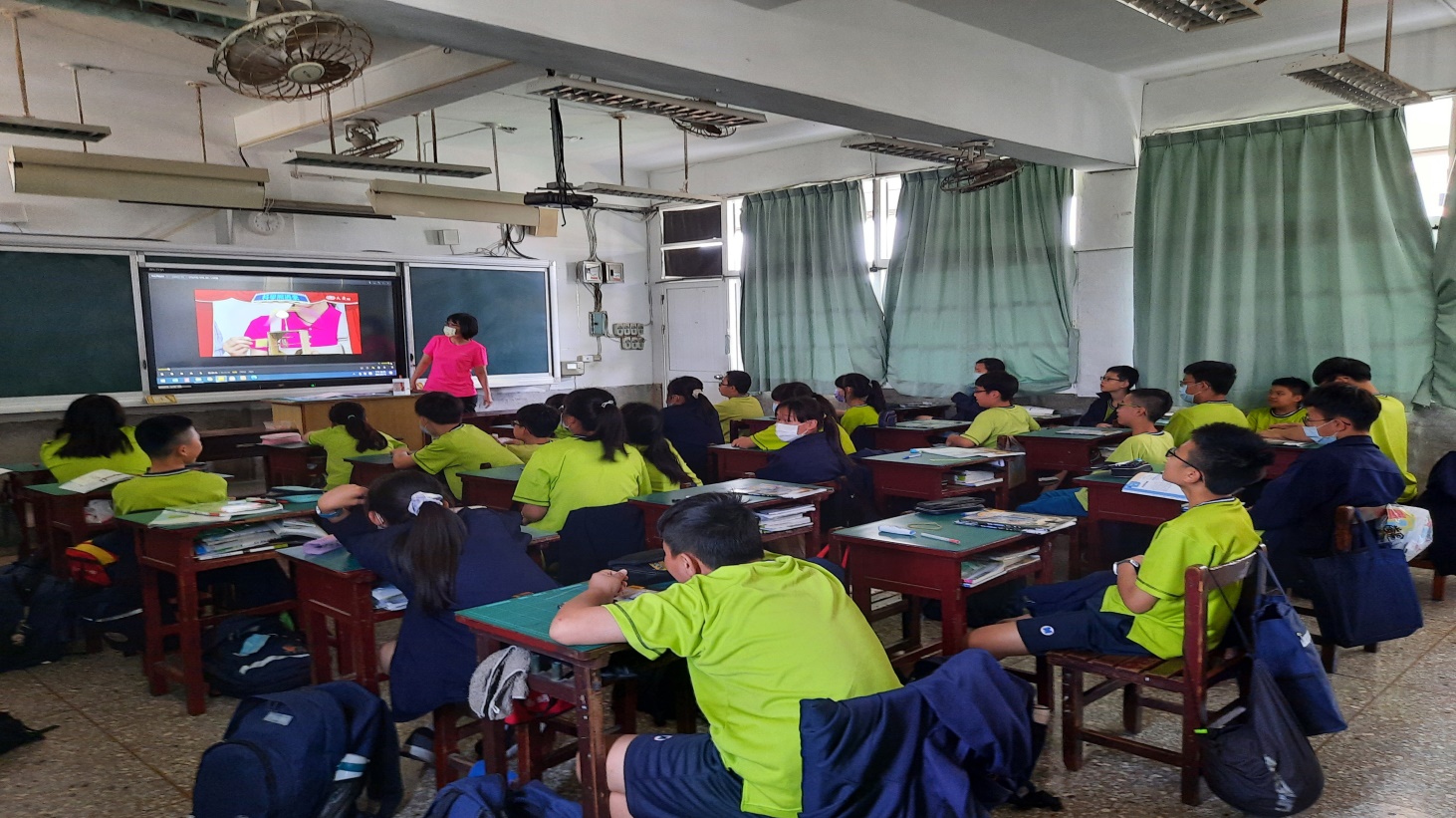 照片1說明：學生觀看教學影片;老師補充說明中。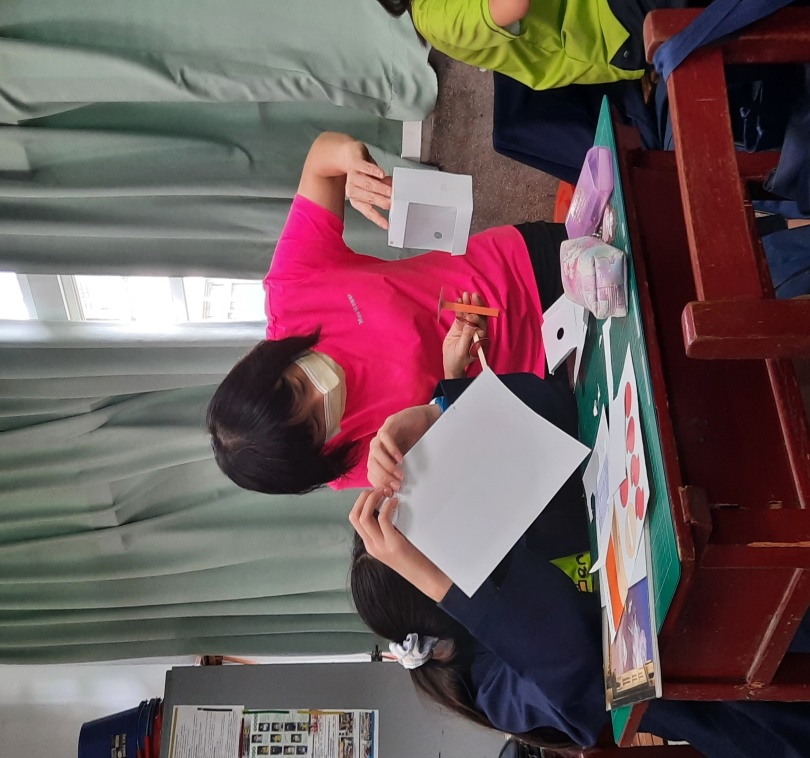 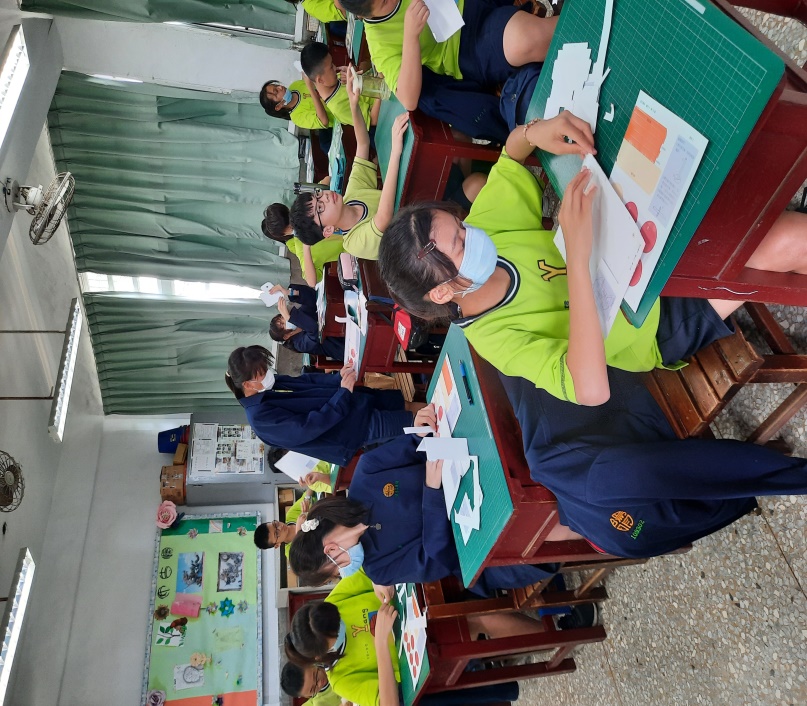 照片２說明：老師指導學生操作習作附件。 